EXERCÍCIOS – DADOS E VARIÁVEIS1. Classifique as variáveis em qualitativas (nominais/ordinais) ou quantitativas (discretas/ contínuas):a) saláriosb) sexo dos filhosc) número de peças defeituosas produzidas por uma máquinad) altura de pessoase) grau de instruçãof) número de filhosg) pesoh) número de filhos de casais residentes em uma determinada ruai) naturalidade das pessoas que vivem na cidade de São Pauloj) classe sociall) patentes do exércitom) cargo na empresan) número de quilômetros percorridos entre a sua casa e o trabalhoo) número de ações negociadas por dia na bolsa de valores ao longo de 1 anop) número de filhos de um certo casalq) comprimento dos pregos produzidos por uma máquinar) número de volumes na biblioteca da faculdades) salário dos funcionários de uma empresat) cor predominante da parede externa de sua casau) grau de escolaridadev) número de horas dormidas na última noitex) tipo de comida preferidaz) cargo dos funcionários de uma empresa2. Em uma escola, o conceito de cada bimestre é representado por letras: A, B, C, D e E. Em um determinado bimestre, os conceitos, em Ciências, dos alunos de uma determinada série foram os seguintes: 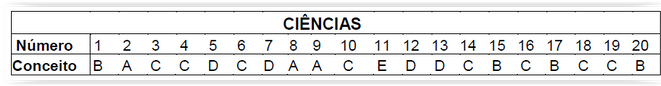 Nessas condições, elabore um quadro de distribuição de frequências e frequências relativas.3. A cantina de uma escola selecionou 50 alunos ao acaso e verificou o número de vezes por semana que eles compravam lanche., obtendo os seguintes resultados:0; 2; 2; 4; 3; 2; 2; 1; 1; 2; 1; 1; 0; 1; 1 ; 1; 1; 1; 1; 2; 2; 2; 3; 2; 2; 2; 0; 2; 2; 1; 1; 0; 2; 0; 2; 2; 2; 2; 2; 2; 2; 2; 2; 2; 2; 2; 1; 2; 5; 4.Construa uma tabela de distribuição de frequências e frequências relativas acumuladas com esses dados.5. Perguntou-se, a 100 dentistas, se eles rotineiramente enfatizavam, no consultório, métodos de prevenção de cáries e doenças gengivais. A resposta de 78 dentistas foi "sim'~ Os demais disseram "não'~ Apresente estes dados em uma tabela de distribuição de frequências. Os dados mostram que os dentistas adotam a prática da prevenção?6. Um dado foi jogado 20 vezes. Em cada jogada foram obtidos os seguintes pontos: 1, 5, 6, 5, 2, 2, 2, 4, 6, 5, 2, 3, 3, 1, 6, 6, 5, 5, 4, 2.Elabore uma tabela com distribuição de frequências e frequências relativas7. Uma variável qualitativa com três categorias A, B, C apresenta frequências iguais a 122, 208, 170. Construa uma tabela de distribuição de frequência